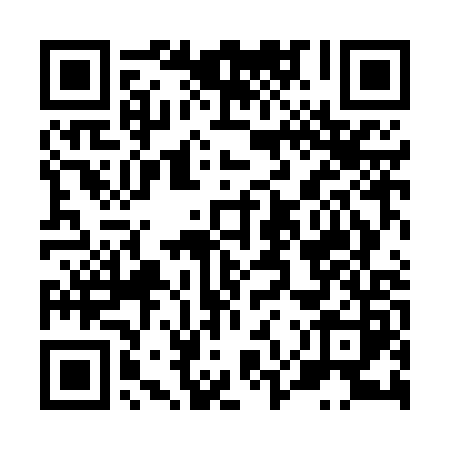 Ramadan times for Debre Marqos, EthiopiaMon 11 Mar 2024 - Wed 10 Apr 2024High Latitude Method: NonePrayer Calculation Method: Muslim World LeagueAsar Calculation Method: ShafiPrayer times provided by https://www.salahtimes.comDateDayFajrSuhurSunriseDhuhrAsrIftarMaghribIsha11Mon5:285:286:3812:393:576:406:407:4612Tue5:285:286:3812:393:576:406:407:4613Wed5:275:276:3712:383:566:406:407:4614Thu5:275:276:3712:383:566:406:407:4615Fri5:265:266:3612:383:556:406:407:4616Sat5:265:266:3512:383:556:406:407:4617Sun5:255:256:3512:373:546:406:407:4618Mon5:255:256:3412:373:536:406:407:4619Tue5:245:246:3412:373:536:406:407:4620Wed5:235:236:3312:363:526:406:407:4621Thu5:235:236:3312:363:526:406:407:4622Fri5:225:226:3212:363:516:406:407:4623Sat5:225:226:3112:363:506:406:407:4624Sun5:215:216:3112:353:506:406:407:4625Mon5:205:206:3012:353:496:406:407:4626Tue5:205:206:3012:353:486:406:407:4627Wed5:195:196:2912:343:486:406:407:4628Thu5:185:186:2812:343:476:406:407:4629Fri5:185:186:2812:343:466:406:407:4630Sat5:175:176:2712:333:456:406:407:4631Sun5:175:176:2712:333:456:406:407:461Mon5:165:166:2612:333:446:406:407:462Tue5:155:156:2612:333:436:406:407:463Wed5:155:156:2512:323:426:406:407:464Thu5:145:146:2412:323:426:406:407:465Fri5:135:136:2412:323:416:406:407:466Sat5:135:136:2312:313:406:406:407:467Sun5:125:126:2312:313:396:406:407:468Mon5:115:116:2212:313:396:406:407:469Tue5:115:116:2212:313:386:406:407:4710Wed5:105:106:2112:303:376:406:407:47